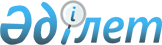 Мәслихаттың 2023 жылғы 28 желтоқсандағы № 106 "Қарасу ауданының ауылдар және ауылдық округтерінің 2024-2026 жылдарға арналған бюджеттері туралы" шешіміне өзгерістер енгізу туралыҚостанай облысы Қарасу ауданы мәслихатының 2024 жылғы 6 наурыздағы № 118 шешімі
      Қарасу аудандық мәслихаты ШЕШІМ ҚАБЫЛДАДЫ:
      Мәслихаттың "Қарасу ауданының ауылдар және ауылдық округтерінің 2024-2026 жылдарға арналған бюджеттері туралы" шешіміне өзгерістер енгізілсін:
      көрсетілген шешімнің 1-тармағы жаңа редакцияда жазылсын:
      "1. Айдарлы ауылдық округінің 2024-2026 жылдарға арналған бюджеті тиісінше осы шешімнің 1, 2 және 3-қосымшаларына сәйкес, оның ішінде 2024 жылға мынадай көлемдерде бекітілсін:
      1) кірістер – 32 544,0 мың теңге, оның iшiнде:
      салықтық түсімдер бойынша – 12 806,0 мың теңге;
      салықтық емес түсімдер бойынша – 148,0 мың теңге;
      негізгі капиталды сатудан түсетін түсімдер бойынша – 0,0 теңге;
      трансферттер түсімі бойынша – 19 590,0 мың теңге;
      2) шығындар – 40 826,2 мың теңге;
      3) таза бюджеттiк кредиттеу – 0,0 теңге, оның iшiнде:
      бюджеттiк кредиттер – 0,0 теңге;
      бюджеттiк кредиттердi өтеу – 0,0 теңге;
      4) қаржы активтерімен операциялар бойынша сальдо – 0,0 теңге;
      5) бюджет тапшылығы (профициті) – - 8 282,2 мың теңге;
      6) бюджет тапшылығын қаржыландыру (профицитін пайдалану) – 8 282,2 мың теңге.";
      көрсетілген шешімнің 3-тармағы жаңа редакцияда жазылсын:
      "3. Жалғысқан ауылының 2024-2026 жылдарға арналған бюджеті тиісінше осы шешімнің 4, 5 және 6-қосымшаларына сәйкес, оның ішінде 2024 жылға мынадай көлемдерде бекітілсін:
      1) кірістер – 30 201,0 мың теңге, оның iшiнде:
      салықтық түсімдер бойынша – 5 223,0 мың теңге;
      салықтық емес түсімдер бойынша – 0,0 теңге;
      негізгі капиталды сатудан түсетін түсімдер бойынша – 0,0 теңге;
      трансферттер түсімі бойынша – 24 978,0 мың теңге;
      2) шығындар – 30 574,5 мың теңге;
      3) таза бюджеттiк кредиттеу – 0,0 теңге, оның iшiнде:
      бюджеттiк кредиттер – 0,0 теңге;
      бюджеттiк кредиттердi өтеу – 0,0 теңге;
      4) қаржы активтерімен операциялар бойынша сальдо – 0,0 теңге;
      5) бюджет тапшылығы (профициті) – - 373,5 мың теңге;
      6) бюджет тапшылығын қаржыландыру (профицитін пайдалану) – 373,5 мың теңге.";
      көрсетілген шешімнің 5-тармағы жаңа редакцияда жазылсын:
      "5. Жамбыл ауылдық округінің 2024-2026 жылдарға арналған бюджеті тиісінше осы шешімнің 7, 8 және 9-қосымшаларына сәйкес, оның ішінде 2024 жылға мынадай көлемдерде бекітілсін:
      1) кірістер – 307 668,0 мың теңге, оның iшiнде:
      салықтық түсімдер бойынша – 24 628,0 мың теңге;
      салықтық емес түсімдер бойынша – 0,0 теңге;
      негізгі капиталды сатудан түсетін түсімдер бойынша – 0,0 теңге;
      трансферттер түсімі бойынша – 283 040,0 мың теңге;
      2) шығындар – 321 960,4 мың теңге;
      3) таза бюджеттiк кредиттеу – 0,0 теңге, оның iшiнде:
      бюджеттiк кредиттер – 0,0 теңге;
      бюджеттiк кредиттердi өтеу – 0,0 теңге;
      4) қаржы активтерімен операциялар бойынша сальдо – 0,0 теңге;
      5) бюджет тапшылығы (профициті) – -14 292,4 мың теңге;
      6) бюджет тапшылығын қаржыландыру (профицитін пайдалану) – 14 292,4 мың теңге.";
      көрсетілген шешімнің 7-тармағы жаңа редакцияда жазылсын:
      "7. Ильичев ауылдық округінің 2024-2026 жылдарға арналған бюджеті тиісінше осы шешімнің 10, 11 және 12-қосымшаларына сәйкес, оның ішінде 2024 жылға мынадай көлемдерде бекітілсін:
      1) кірістер – 153 639,7 мың теңге, оның iшiнде:
      салықтық түсімдер бойынша – 8 713,0 мың теңге;
      салықтық емес түсімдер бойынша – 0,0 теңге;
      негізгі капиталды сатудан түсетін түсімдер бойынша – 0,0 теңге;
      трансферттер түсімі бойынша – 144 926,7 мың теңге;
      2) шығындар – 158 695,6 мың теңге;
      3) таза бюджеттiк кредиттеу – 0,0 теңге, оның iшiнде:
      бюджеттiк кредиттер – 0,0 теңге;
      бюджеттiк кредиттердi өтеу – 0,0 теңге;
      4) қаржы активтерімен операциялар бойынша сальдо – 0,0 теңге;
      5) бюджет тапшылығы (профициті) – - 5055,9 мың теңге;
      6) бюджет тапшылығын қаржыландыру (профицитін пайдалану) – 5055,9 мың теңге.";
      көрсетілген шешімнің 9-тармағы жаңа редакцияда жазылсын:
      "9. Қарамырза ауылдық округінің 2024-2026 жылдарға арналған бюджеті тиісінше осы шешімнің 13, 14 және 15-қосымшаларына сәйкес, оның ішінде 2024 жылға мынадай көлемдерде бекітілсін:
      1) кірістер – 139 304,0 мың теңге, оның iшiнде:
      салықтық түсімдер бойынша – 7 326,0 мың теңге;
      салықтық емес түсімдер бойынша – 0,0 теңге;
      негізгі капиталды сатудан түсетін түсімдер бойынша – 0,0 теңге;
      трансферттер түсімі бойынша – 131 978,0 мың теңге;
      2) шығындар – 143 103,5 мың теңге;
      3) таза бюджеттiк кредиттеу – 0,0 теңге, оның iшiнде:
      бюджеттiк кредиттер – 0,0 теңге;
      бюджеттiк кредиттердi өтеу – 0,0 теңге;
      4) қаржы активтерімен операциялар бойынша сальдо – 0,0 теңге;
      5) бюджет тапшылығы (профициті) – -3 799,5 мың теңге;
      6) бюджет тапшылығын қаржыландыру (профицитін пайдалану) – 3 799,5 мың теңге.";
      көрсетілген шешімнің 11-тармағы жаңа редакцияда жазылсын:
      "11. Қарасу ауылдық округінің 2024-2026 жылдарға арналған бюджеті тиісінше осы шешімнің 16, 17 және 18-қосымшаларына сәйкес, оның ішінде 2024 жылға мынадай көлемдерде бекітілсін:
      1) кірістер – 313 491,0 мың теңге, оның iшiнде:
      салықтық түсімдер бойынша – 76 674,0 мың теңге;
      салықтық емес түсімдер бойынша – 373,0 мың теңге;
      негізгі капиталды сатудан түсетін түсімдер бойынша – 358,0 мың теңге;
      трансферттер түсімі бойынша – 236 086,0 мың теңге;
      2) шығындар – 334 316,8 мың теңге;
      3) таза бюджеттiк кредиттеу – 0,0 теңге, оның iшiнде:
      бюджеттiк кредиттер – 0,0 теңге;
      бюджеттiк кредиттердi өтеу – 0,0 теңге;
      4) қаржы активтерімен операциялар бойынша сальдо – 0,0 теңге;
      5) бюджет тапшылығы (профициті) – - 20 825,8 мың теңге;
      6) бюджет тапшылығын қаржыландыру (профицитін пайдалану) – 20 825,8 мың теңге.";
      көрсетілген шешімнің 13-тармағы жаңа редакцияда жазылсын:
      "13. Қойбағар ауылдық округінің 2024-2026 жылдарға арналған бюджеті тиісінше осы шешімнің 19, 20 және 21-қосымшаларына сәйкес, оның ішінде 2024 жылға мынадай көлемдерде бекітілсін:
      1) кірістер – 87 471,0 мың теңге, оның iшiнде:
      салықтық түсімдер бойынша – 9 873,0 мың теңге;
      салықтық емес түсімдер бойынша – 387,0 мың теңге;
      негізгі капиталды сатудан түсетін түсімдер бойынша – 0,0 теңге;
      трансферттер түсімі бойынша – 77 211,0 мың теңге;
      2) шығындар – 89 712,7 мың теңге;
      3) таза бюджеттiк кредиттеу – 0,0 теңге, оның iшiнде:
      бюджеттiк кредиттер – 0,0 теңге;
      бюджеттiк кредиттердi өтеу – 0,0 теңге;
      4) қаржы активтерімен операциялар бойынша сальдо – 0,0 теңге;
      5) бюджет тапшылығы (профициті) – - 2 241,7 мың теңге;
      6) бюджет тапшылығын қаржыландыру (профицитін пайдалану) – 2 241,7 мың теңге.";
      көрсетілген шешімнің 15-тармағы жаңа редакцияда жазылсын:
      "15. Люблин ауылдық округінің 2024-2026 жылдарға арналған бюджеті тиісінше осы шешімнің 22, 23 және 24-қосымшаларына сәйкес, оның ішінде 2024 жылға мынадай көлемдерде бекітілсін:
      1) кірістер – 185 926,2 мың теңге, оның iшiнде:
      салықтық түсімдер бойынша – 11 074,0 мың теңге;
      салықтық емес түсімдер бойынша – 0,0 теңге;
      негізгі капиталды сатудан түсетін түсімдер бойынша – 0,0 теңге;
      трансферттер түсімі бойынша – 174 852,2 мың теңге;
      2) шығындар – 191 141,3 мың теңге;
      3) таза бюджеттiк кредиттеу – 0,0 теңге, оның iшiнде:
      бюджеттiк кредиттер – 0,0 теңге;
      бюджеттiк кредиттердi өтеу – 0,0 теңге;
      4) қаржы активтерімен операциялар бойынша сальдо – 0,0 теңге;
      5) бюджет тапшылығы (профициті) – - 5 215,1 мың теңге;
      6) бюджет тапшылығын қаржыландыру (профицитін пайдалану) – 5 215,1 мың теңге.";
      көрсетілген шешімнің 17-тармағы жаңа редакцияда жазылсын:
      "17. Новопавлов ауылы әкімінің 2024-2026 жылдарға арналған бюджеті тиісінше осы шешімнің 25, 26 және 27-қосымшаларына сәйкес, оның ішінде 2024 жылға мынадай көлемдерде бекітілсін:
      1) кірістер – 193 690,9 мың теңге, оның iшiнде:
      салықтық түсімдер бойынша – 2 470,0 мың теңге;
      салықтық емес түсімдер бойынша – 51,0 мың теңге;
      негізгі капиталды сатудан түсетін түсімдер бойынша – 0,0 теңге;
      трансферттер түсімі бойынша – 191 169,9 мың теңге;
      2) шығындар – 194 164,3 мың теңге;
      3) таза бюджеттiк кредиттеу – 0,0 теңге, оның iшiнде:
      бюджеттiк кредиттер – 0,0 теңге;
      бюджеттiк кредиттердi өтеу – 0,0 теңге;
      4) қаржы активтерімен операциялар бойынша сальдо – 0,0 теңге;
      5) бюджет тапшылығы (профициті) – - 473,4 мың теңге;
      6) бюджет тапшылығын қаржыландыру (профицитін пайдалану) – 473,4 мың теңге.";
      көрсетілген шешімнің 19-тармағы жаңа редакцияда жазылсын:
      "19. Октябрь ауылдық округінің 2024-2026 жылдарға арналған бюджеті тиісінше осы шешімнің 28, 29 және 30-қосымшаларына сәйкес, оның ішінде 2024 жылға мынадай көлемдерде бекітілсін:
      1) кірістер – 73 636,0 мың теңге, оның iшiнде:
      салықтық түсімдер бойынша – 40 474,0 мың теңге;
      салықтық емес түсімдер бойынша – 842,0 мың теңге;
      негізгі капиталды сатудан түсетін түсімдер бойынша – 0,0 теңге;
      трансферттер түсімі бойынша – 32 320,0 мың теңге;
      2) шығындар – 84 789,0 мың теңге;
      3) таза бюджеттiк кредиттеу – 0,0 теңге, оның iшiнде:
      бюджеттiк кредиттер – 0,0 теңге;
      бюджеттiк кредиттердi өтеу – 0,0 теңге;
      4) қаржы активтерімен операциялар бойынша сальдо – 0,0 теңге;
      5) бюджет тапшылығы (профициті) – -11 153,0 мың теңге;
      6) бюджет тапшылығын қаржыландыру (профицитін пайдалану) – 11 153,0 мың теңге.";
      көрсетілген шешімнің 21-тармағы жаңа редакцияда жазылсын:
      "21. Ушаков ауылдық округінің 2024-2026 жылдарға арналған бюджеті тиісінше осы шешімнің 31, 32 және 33-қосымшаларына сәйкес, оның ішінде 2024 жылға мынадай көлемдерде бекітілсін:
      1) кірістер – 27 019,0 мың теңге, оның iшiнде:
      салықтық түсімдер бойынша – 9 736,0 мың теңге;
      салықтық емес түсімдер бойынша – 0,0 теңге;
      негізгі капиталды сатудан түсетін түсімдер бойынша – 0,0 теңге;
      трансферттер түсімі бойынша –17 283,0 мың теңге;
      2) шығындар – 34 635,1 мың теңге;
      3) таза бюджеттiк кредиттеу – 0,0 теңге, оның iшiнде:
      бюджеттiк кредиттер – 0,0 теңге;
      бюджеттiк кредиттердi өтеу – 0,0 теңге;
      4) қаржы активтерімен операциялар бойынша сальдо – 0,0 теңге;
      5) бюджет тапшылығы (профициті) – - 7616,1 мың теңге;
      6) бюджет тапшылығын қаржыландыру (профицитін пайдалану) – 7616,1 мың теңге.";
      көрсетілген шешімнің 23-тармағы жаңа редакцияда жазылсын:
      "23. Шолақашы ауылдық округінің 2024-2026 жылдарға арналған бюджеті тиісінше осы шешімнің 34, 35 және 36-қосымшаларына сәйкес, оның ішінде 2024 жылға мынадай көлемдерде бекітілсін:
      1) кірістер – 152 681,0 мың теңге, оның iшiнде:
      салықтық түсімдер бойынша – 18 463,0 мың теңге;
      салықтық емес түсімдер бойынша – 0,0 теңге;
      негізгі капиталды сатудан түсетін түсімдер бойынша – 0,0 теңге;
      трансферттер түсімі бойынша – 134 218,0 мың теңге;
      2) шығындар – 166 453,9 мың теңге;
      3) таза бюджеттiк кредиттеу – 0,0 теңге, оның iшiнде:
      бюджеттiк кредиттер – 0,0 теңге;
      бюджеттiк кредиттердi өтеу – 0,0 теңге;
      4) қаржы активтерімен операциялар бойынша сальдо – 0,0 теңге;
      5) бюджет тапшылығы (профициті) – -13 772,9 мың теңге;
      6) бюджет тапшылығын қаржыландыру (профицитін пайдалану) – 13 772,9 мың теңге.";
      көрсетілген шешімнің 25-тармағы жаңа редакцияда жазылсын:
      "25. Черняев ауылдық округінің 2024-2026 жылдарға арналған бюджеті тиісінше осы шешімнің 37, 38 және 39-қосымшаларына сәйкес, оның ішінде 2024 жылға мынадай көлемдерде бекітілсін:
      1) кірістер – 54 994, 0 мың теңге, оның iшiнде:
      салықтық түсімдер бойынша – 5 499,0 мың теңге;
      салықтық емес түсімдер бойынша – 0,0 теңге;
      негізгі капиталды сатудан түсетін түсімдер бойынша – 0,0 теңге;
      трансферттер түсімі бойынша – 49 495,0 мың теңге;
      2) шығындар – 57 709,1 мың теңге;
      3) таза бюджеттiк кредиттеу – 0,0 теңге, оның iшiнде:
      бюджеттiк кредиттер – 0,0 теңге;
      бюджеттiк кредиттердi өтеу – 0,0 теңге;
      4) қаржы активтерімен операциялар бойынша сальдо – 0,0 теңге;
      5) бюджет тапшылығы (профициті) – - 2 715,1 мың теңге;
      6) бюджет тапшылығын қаржыландыру (профицитін пайдалану) – 2 715,1 мың теңге.";
      көрсетілген шешімнің 1, 4, 7, 10, 13, 14, 16, 19, 22, 25, 28, 31, 34, 37-қосымшалары осы шешімнің 1, 2, 3, 4, 5, 6, 7, 8, 9, 10, 11, 12, 13, 14 қосымшаларына сәйкес жаңа редакцияда жазылсын.
      2. Осы шешім 2024 жылғы 1 қаңтардан бастап қолданысқа енгізіледі. Айдарлы ауылдық округінің 2024 жылға арналған бюджеті Жалғысқан ауылдық округінің 2024 жылға арналған бюджеті Жамбыл ауылдық округінің 2024 жылға арналған бюджеті Ильичев ауылдық округінің 2024 жылға арналған бюджеті Қарамырза ауылдық округінің 2024 жылға арналған бюджеті Қарамырза ауылдық округінің 2025 жылға арналған бюджеті Қарасу ауылдық округінің 2024 жылға арналған бюджеті Қойбағар ауылдық округінің 2024 жылға арналған бюджеті Люблин ауылдық округінің 2024 жылға арналған бюджеті Новопавлов ауылдық округінің 2024 жылға арналған бюджеті Октябрь ауылдық округінің 2024 жылға арналған бюджеті Ушаков ауылдық округінің 2024 жылға арналған бюджеті Шолақашы ауылдық округінің 2024 жылға арналған бюджеті Черняев ауылдық округінің 2024 жылға арналған бюджеті
					© 2012. Қазақстан Республикасы Әділет министрлігінің «Қазақстан Республикасының Заңнама және құқықтық ақпарат институты» ШЖҚ РМК
				
      Қарасу аудандық мәслихатының төрағасы 

С. Қажиев
Мәслихаттың2024 жылғы 6 наурыздағы№ 118 шешіміне1-қосымшаМәслихаттың2023 жылғы 28 желтоқсандағы№ 106 шешіміне1-қосымша
Санаты
Санаты
Санаты
Атауы
Атауы
Сомасы, мың теңге
Сыныбы
Сыныбы
Атауы
Атауы
Сомасы, мың теңге
Кіші сыныбы
Атауы
Атауы
Сомасы, мың теңге
Атауы
Атауы
Сомасы, мың теңге
I. Кірістер
I. Кірістер
32544,0
1
Салықтық түсімдер
Салықтық түсімдер
12806,0
01
Табыс салығы
Табыс салығы
3400,0
2
Жеке табыс салығы
Жеке табыс салығы
3400,0
04
Меншікке салынатын салықтар
Меншікке салынатын салықтар
9222,0
1
Мүлікке салынатын салықтар
Мүлікке салынатын салықтар
158,0
3
Жер салығы
Жер салығы
510,0
4
Көлік құралдарына салынатын салық
Көлік құралдарына салынатын салық
3854,0
5
Бірінғай жер салығы
Бірінғай жер салығы
4700,0
05
Тауарларға, жұмыстарға және қызметтерге салынатын iшкi салықтар 
Тауарларға, жұмыстарға және қызметтерге салынатын iшкi салықтар 
184,0
3
Табиғи және басқа да ресурстарды пайдаланғаны үшiн түсетiн түсiмдер
Табиғи және басқа да ресурстарды пайдаланғаны үшiн түсетiн түсiмдер
184,0
2
Салықтық емес түсімдер
Салықтық емес түсімдер
148,0
01
Мемлекеттік меншіктен түсетін кірістер
Мемлекеттік меншіктен түсетін кірістер
148,0
3
Негізгі капиталды сатудан түсетін түсімдер
Негізгі капиталды сатудан түсетін түсімдер
0,0
4
Трансферттердің түсімдері
Трансферттердің түсімдері
19590,0
02
Мемлекеттік басқарудың жоғары тұрған органдарынан түсетін трансферттер
Мемлекеттік басқарудың жоғары тұрған органдарынан түсетін трансферттер
19590,0
3
Аудандардың (облыстық маңызы бар қаланың) бюджетінен трансферттер
Аудандардың (облыстық маңызы бар қаланың) бюджетінен трансферттер
19590,0
Функционалдық топ
Функционалдық топ
Функционалдық топ
Функционалдық топ
Функционалдық топ
Сомасы, мың теңге
Кіші функция
Кіші функция
Кіші функция
Кіші функция
Сомасы, мың теңге
Бюджеттік бағдарламалардың әкімшісі
Бюджеттік бағдарламалардың әкімшісі
Бюджеттік бағдарламалардың әкімшісі
Сомасы, мың теңге
Бағдарлама
Бағдарлама
Сомасы, мың теңге
Атауы
Сомасы, мың теңге
II. Шығындар
40826,2
01
Жалпы сипаттағы мемлекеттiк көрсетілетін қызметтер
27801,0
1
Мемлекеттiк басқарудың жалпы функцияларын орындайтын өкiлдi, атқарушы және басқа органдар
27801,0
124
Аудандық маңызы бар қала, ауыл, кент, ауылдық округ әкімінің аппараты
27801,0
001
Аудандық маңызы бар қала, ауыл, кент, ауылдық округ әкімінің қызметін қамтамасыз ету жөніндегі қызметтер
27801,0
07
Тұрғын үй-коммуналдық шаруашылық
13025,2
3
Елді - мекендерді көркейту
13025,2
124
Аудандық маңызы бар қала, ауыл, кент, ауылдық округ әкімінің аппараты
13025,2
008
Елді мекендердегі көшелерді жарықтандыру
1690,0
011
Елді мекендерді абаттандыру мен көгалдандыру
11335,2
III. Таза бюджеттік кредиттеу
0,0
IV. Қаржы активтерімен операциялар бойынша сальдо
0,0
V. Бюджет тапшылығы (профициті)
-8282,2
VI. Бюджет тапшылығын қаржыландыру (профицитін пайдалану)
8282,2
Бюджет қаражаты қалдығының қозғалысы
8282,2
8
Бюджет қаражатының пайдаланылатын қалдықтары
8282,2
01
Бюджет қаражаты қалдықтары
8282,2
1
Бюджет қаражатының бос қалдықтары
8282,2Мәслихаттың2024 жылғы 6 наурыздағы№ 118 шешіміне2-қосымшаМәслихаттың2023 жылғы 28 желтоқсандағы№ 106 шешіміне4-қосымша
Санаты
Санаты
Санаты
Атауы
Атауы
Сомасы, мың теңге
Сыныбы
Сыныбы
Атауы
Атауы
Сомасы, мың теңге
Кіші сыныбы
Атауы
Атауы
Сомасы, мың теңге
I. Кірістер
I. Кірістер
30201,0
1
Салықтық түсімдер
Салықтық түсімдер
5223,0
01
Табыс салығы
Табыс салығы
500,0
2
Жеке табыс салығы
Жеке табыс салығы
500,0
04
Меншікке салынатын салықтар
Меншікке салынатын салықтар
2743,0
1
Мүлікке салынатын салықтар
Мүлікке салынатын салықтар
53,0
3
Жер салығы
Жер салығы
155,0
4
Көлік құралдарына салынатын салық
Көлік құралдарына салынатын салық
1535,0
5
Бірінғай жер салығы
Бірінғай жер салығы
1000,0
05
Тауарларға, жұмыстарға және қызметтерге салынатын iшкi салықтар 
Тауарларға, жұмыстарға және қызметтерге салынатын iшкi салықтар 
1980,0
3
Табиғи және басқа да ресурстарды пайдаланғаны үшiн түсетiн түсiмдер
Табиғи және басқа да ресурстарды пайдаланғаны үшiн түсетiн түсiмдер
1980,0
2
Салықтық емес түсімдер
Салықтық емес түсімдер
0,0
3
Негізгі капиталды сатудан түсетін түсімдер
Негізгі капиталды сатудан түсетін түсімдер
0,0
4
Трансферттердің түсімдері
Трансферттердің түсімдері
24978,0
02
Мемлекеттік басқарудың жоғары тұрған органдарынан түсетін трансферттер
Мемлекеттік басқарудың жоғары тұрған органдарынан түсетін трансферттер
24978,0
3
Аудандардың (облыстық маңызы бар қаланың) бюджетінен трансферттер
Аудандардың (облыстық маңызы бар қаланың) бюджетінен трансферттер
24978,0
Функционалдық топ
Функционалдық топ
Функционалдық топ
Функционалдық топ
Атауы
Сомасы, мың теңге
Кіші функция
Кіші функция
Кіші функция
Атауы
Сомасы, мың теңге
Бюджеттік бағдарламалардың әкімшісі
Бюджеттік бағдарламалардың әкімшісі
Атауы
Сомасы, мың теңге
Бағдарлама
Атауы
Сомасы, мың теңге
II. Шығындар
30574,5
01
Жалпы сипаттағы мемлекеттiк көрсетілетін қызметтер
24217,0
1
Мемлекеттiк басқарудың жалпы функцияларын орындайтын өкiлдi, атқарушы және басқа органдар
24217,0
124
Аудандық маңызы бар қала, ауыл, кент, ауылдық округ әкімінің аппараты
24217,0
001
Аудандық маңызы бар қала, ауыл, кент, ауылдық округ әкімінің қызметін қамтамасыз ету жөніндегі қызметтер
24217,0
07
Тұрғын үй-коммуналдық шаруашылық
6357,4
3
Елді - мекендерді көркейту
6357,4
124
Аудандық маңызы бар қала, ауыл, кент, ауылдық округ әкімінің аппараты
6357,4
008
Елді мекендердегі көшелерді жарықтандыру
1670,0
011
Елді мекендерді абаттандыру мен көгалдандыру
4687,4
15
Трансферттер
0,1
1
Трансферттер
0,1
124
Аудандық маңызы бар қала, ауыл, кент, ауылдық округ әкімінің аппараты
0,1
048
Пайдаланылмаған (толық пайдаланылмаған) нысаналы трансферттерді қайтару
0,1
III. Таза бюджеттік кредиттеу
0,0
IV. Қаржы активтерімен операциялар бойынша сальдо
0,0
V. Бюджет тапшылығы (профициті)
-373,5
VI. Бюджет тапшылығын қаржыландыру (профицитін пайдалану)
373,5
Бюджет қаражаты қалдығының қозғалысы
373,5
8
Бюджет қаражатының пайдаланылатын қалдықтары
373,5
01
Бюджет қаражаты қалдықтары
373,5
1
Бюджет қаражатының бос қалдықтары
373,5Мәслихаттың2024 жылғы 6 наурыздағы№ 118 шешіміне3-қосымшаМәслихаттың2023 жылғы 28 желтоқсандағы№ 106 шешіміне7-қосымша
Санаты
Санаты
Санаты
Атауы
Атауы
Сомасы, мың теңге
Сыныбы
Сыныбы
Атауы
Атауы
Сомасы, мың теңге
Кіші сыныбы
Атауы
Атауы
Сомасы, мың теңге
Атауы
Атауы
Сомасы, мың теңге
I. Кірістер
I. Кірістер
307668,0
1
Салықтық түсімдер
Салықтық түсімдер
24628,0
01
Табыс салығы
Табыс салығы
5100,0
2
Жеке табыс салығы
Жеке табыс салығы
5100,0
04
Меншікке салынатын салықтар
Меншікке салынатын салықтар
19509,0
1
Мүлікке салынатын салықтар
Мүлікке салынатын салықтар
113,0
3
Жер салығы
Жер салығы
244,0
4
Көлік құралдарына салынатын салық
Көлік құралдарына салынатын салық
3392,0
5
Бірінғай жер салығы
Бірінғай жер салығы
15760,0
05
Тауарларға, жұмыстарға және қызметтерге салынатын iшкi салықтар 
Тауарларға, жұмыстарға және қызметтерге салынатын iшкi салықтар 
19,0
3
Табиғи және басқа да ресурстарды пайдаланғаны үшiн түсетiн түсiмдер
Табиғи және басқа да ресурстарды пайдаланғаны үшiн түсетiн түсiмдер
19,0
2
Салықтық емес түсімдер
Салықтық емес түсімдер
0,0
3
Негізгі капиталды сатудан түсетін түсімдер
Негізгі капиталды сатудан түсетін түсімдер
0,0
4
Трансферттердің түсімдері
Трансферттердің түсімдері
283040,0
02
Мемлекеттік басқарудың жоғары тұрған органдарынан түсетін трансферттер
Мемлекеттік басқарудың жоғары тұрған органдарынан түсетін трансферттер
283040,0
3
Аудандардың (облыстық маңызы бар қаланың) бюджетінен трансферттер
Аудандардың (облыстық маңызы бар қаланың) бюджетінен трансферттер
283040,0
Функционалдық топ
Функционалдық топ
Функционалдық топ
Функционалдық топ
Функционалдық топ
Сомасы, мың теңге
Кіші функция
Кіші функция
Кіші функция
Кіші функция
Сомасы, мың теңге
Бюджеттік бағдарламалардың әкімшісі
Бюджеттік бағдарламалардың әкімшісі
Бюджеттік бағдарламалардың әкімшісі
Сомасы, мың теңге
Бағдарлама
Бағдарлама
Сомасы, мың теңге
Атауы
Сомасы, мың теңге
II. Шығындар
321960,4
01
Жалпы сипаттағы мемлекеттiк көрсетілетін қызметтер
33523,9
1
Мемлекеттiк басқарудың жалпы функцияларын орындайтын өкiлдi, атқарушы және басқа органдар
33523,9
124
Аудандық маңызы бар қала, ауыл, кент, ауылдық округ әкімінің аппараты
33523,9
001
Аудандық маңызы бар қала, ауыл, кент, ауылдық округ әкімінің қызметін қамтамасыз ету жөніндегі қызметтер
33523,9
07
Тұрғын үй-коммуналдық шаруашылық
20411,4
3
Елді - мекендерді көркейту
20411,4
124
Аудандық маңызы бар қала, ауыл, кент, ауылдық округ әкімінің аппараты
20411,4
008
Елді мекендердегі көшелерді жарықтандыру
3869,4
011
Елді мекендерді абаттандыру мен көгалдандыру
16542,0
12
Көлiк және коммуникация
268025,0
1
Автомобиль көлiгi
268025,0
124
Аудандық маңызы бар қала, ауыл, кент, ауылдық округ әкімінің аппараты
268025,0
045
Аудандық маңызы бар қалаларда, ауылдарда, кенттерде, ауылдық округтерде автомобиль жолдарын күрделі және орташа жөндеу
268025,0
15
Трансферттер
0,1
1
Трансферттер
0,1
124
Аудандық маңызы бар қала, ауыл, кент, ауылдық округ әкімінің аппараты
0,1
048
Пайдаланылмаған (толық пайдаланылмаған) нысаналы трансферттерді қайтару
0,1
III. Таза бюджеттік кредиттеу
0,0
IV. Қаржы активтерімен операциялар бойынша сальдо
0,0
V. Бюджет тапшылығы (профициті)
-14292,4
VI. Бюджет тапшылығын қаржыландыру (профицитін пайдалану)
14292,4
Бюджет қаражаты қалдығының қозғалысы
14292,4
8
Бюджет қаражатының пайдаланылатын қалдықтары
14292,4
01
Бюджет қаражаты қалдықтары
14292,4
1
Бюджет қаражатының бос қалдықтары
14292,4Мәслихаттың2024 жылғы 6 наурыздағы№ 118 шешіміне4-қосымшаМәслихаттың2023 жылғы 28 желтоқсандағы№ 106 шешіміне10-қосымша
Санаты
Санаты
Санаты
Атауы
Атауы
Сомасы, мың теңге
Сыныбы
Сыныбы
Атауы
Атауы
Сомасы, мың теңге
Кіші сыныбы
Атауы
Атауы
Сомасы, мың теңге
Атауы
Атауы
Сомасы, мың теңге
I. Кірістер
I. Кірістер
153639,7
1
Салықтық түсімдер
Салықтық түсімдер
8713,0
01
Табыс салығы
Табыс салығы
1900,0
2
Жеке табыс салығы
Жеке табыс салығы
1900,0
04
Меншікке салынатын салықтар
Меншікке салынатын салықтар
6619,0
1
Мүлікке салынатын салықтар
Мүлікке салынатын салықтар
94,0
3
Жер салығы
Жер салығы
177,0
4
Көлік құралдарына салынатын салық
Көлік құралдарына салынатын салық
2303,0
5
Бірінғай жер салығы
Бірінғай жер салығы
4045,0
05
Тауарларға, жұмыстарға және қызметтерге салынатын iшкi салықтар 
Тауарларға, жұмыстарға және қызметтерге салынатын iшкi салықтар 
194,0
3
Табиғи және басқа да ресурстарды пайдаланғаны үшiн түсетiн түсiмдер
Табиғи және басқа да ресурстарды пайдаланғаны үшiн түсетiн түсiмдер
194,0
2
Салықтық емес түсімдер
Салықтық емес түсімдер
0,0
3
Негізгі капиталды сатудан түсетін түсімдер
Негізгі капиталды сатудан түсетін түсімдер
0,0
4
Трансферттердің түсімдері
Трансферттердің түсімдері
144926,7
02
Мемлекеттік басқарудың жоғары тұрған органдарынан түсетін трансферттер
Мемлекеттік басқарудың жоғары тұрған органдарынан түсетін трансферттер
144926,7
3
Аудандардың (облыстық маңызы бар қаланың) бюджетінен трансферттер
Аудандардың (облыстық маңызы бар қаланың) бюджетінен трансферттер
144926,7
Функционалдық топ
Функционалдық топ
Функционалдық топ
Функционалдық топ
Функционалдық топ
Сомасы, мың теңге
Кіші функция
Кіші функция
Кіші функция
Кіші функция
Сомасы, мың теңге
Бюджеттік бағдарламалардың әкімшісі
Бюджеттік бағдарламалардың әкімшісі
Бюджеттік бағдарламалардың әкімшісі
Сомасы, мың теңге
Бағдарлама
Бағдарлама
Сомасы, мың теңге
Атауы
Сомасы, мың теңге
II. Шығындар
158695,6
01
Жалпы сипаттағы мемлекеттiк көрсетілетін қызметтер
32530,6
1
Мемлекеттiк басқарудың жалпы функцияларын орындайтын өкiлдi, атқарушы және басқа органдар
32530,6
124
Аудандық маңызы бар қала, ауыл, кент, ауылдық округ әкімінің аппараты
32530,6
001
Аудандық маңызы бар қала, ауыл, кент, ауылдық округ әкімінің қызметін қамтамасыз ету жөніндегі қызметтер
32530,6
07
Тұрғын үй-коммуналдық шаруашылық
8329,0
3
Елді - мекендерді көркейту
8329,0
124
Аудандық маңызы бар қала, ауыл, кент, ауылдық округ әкімінің аппараты
8329,0
008
Елді мекендердегі көшелерді жарықтандыру
1715
011
Елді мекендерді абаттандыру мен көгалдандыру
6614,0
12
Көлiк және коммуникация
117836,0
1
Автомобиль көлiгi
117836,0
124
Аудандық маңызы бар қала, ауыл, кент, ауылдық округ әкімінің аппараты
117836,0
045
Аудандық маңызы бар қалаларда, ауылдарда, кенттерде, ауылдық округтерде автомобиль жолдарын күрделі жән еорташа жөндеу
117836,0
III. Таза бюджеттік кредиттеу
0,0
IV. Қаржы активтерімен операциялар бойынша сальдо
0,0
V. Бюджет тапшылығы (профициті)
-5055,9
VI. Бюджет тапшылығын қаржыландыру (профицитін пайдалану)
5055,9
Бюджет қаражаты қалдығының қозғалысы
5055,9
8
Бюджет қаражатының пайдаланылатын қалдықтары
5055,9
01
Бюджет қаражаты қалдықтары
5055,9
1
Бюджет қаражатының бос қалдықтары
5055,9Мәслихаттың2024 жылғы 6 наурыздағы№ 118 шешіміне5-қосымшаМәслихаттың2023 жылғы 28 желтоқсандағы№ 106 шешіміне13-қосымша
Санаты
Санаты
Санаты
Атауы
Атауы
Сомасы, мың теңге
Сыныбы
Сыныбы
Атауы
Атауы
Сомасы, мың теңге
Кіші сыныбы
Атауы
Атауы
Сомасы, мың теңге
Атауы
Атауы
Сомасы, мың теңге
I. Кірістер
I. Кірістер
139304,0
1
Салықтық түсімдер
Салықтық түсімдер
7326,0
01
Табыс салығы
Табыс салығы
2500,0
2
Жеке табыс салығы
Жеке табыс салығы
2500,0
04
Меншікке салынатын салықтар
Меншікке салынатын салықтар
3459,0
1
Мүлікке салынатын салықтар
Мүлікке салынатын салықтар
80,0
3
Жер салығы
Жер салығы
154,0
4
Көлік құралдарына салынатын салық
Көлік құралдарына салынатын салық
2422,0
5
Бірінғай жер салығы
Бірінғай жер салығы
803,0
05
Тауарларға, жұмыстарға және қызметтерге салынатын iшкiсалықтар 
Тауарларға, жұмыстарға және қызметтерге салынатын iшкiсалықтар 
1367,0
3
Табиғи және басқа да ресурстарды пайдаланғаны үшiн түсетiн түсiмдер
Табиғи және басқа да ресурстарды пайдаланғаны үшiн түсетiн түсiмдер
1367,0
2
Салықтық емес түсімдер
Салықтық емес түсімдер
0,0
01
Мемлекеттік меншіктен түсетін кірістер
Мемлекеттік меншіктен түсетін кірістер
0,0
3
Негізгі капиталды сатудан түсетін түсімдер
Негізгі капиталды сатудан түсетін түсімдер
0,0
4
Трансферттердің түсімдері
Трансферттердің түсімдері
131978,0
02
Мемлекеттік басқарудың жоғары тұрған органдарынан түсетін трансферттер
Мемлекеттік басқарудың жоғары тұрған органдарынан түсетін трансферттер
131978,0
3
Аудандардың (облыстық маңызы бар қаланың) бюджетінен трансферттер
Аудандардың (облыстық маңызы бар қаланың) бюджетінен трансферттер
131978,0
Функционалдық топ
Функционалдық топ
Функционалдық топ
Функционалдық топ
Функционалдық топ
Сомасы, мың теңге
Кіші функция
Кіші функция
Кіші функция
Кіші функция
Сомасы, мың теңге
Бюджеттік бағдарламалардың әкімшісі
Бюджеттік бағдарламалардың әкімшісі
Бюджеттік бағдарламалардың әкімшісі
Сомасы, мың теңге
Бағдарлама
Бағдарлама
Сомасы, мың теңге
Атауы
Сомасы, мың теңге
II. Шығындар
143103,5
01
Жалпы сипаттағы мемлекеттiк көрсетілетін қызметтер
27931,0
1
Мемлекеттiк басқарудың жалпы функцияларын орындайтын өкiлдi, атқарушы және басқа органдар
27931,0
124
Аудандық маңызы бар қала, ауыл, кент, ауылдық округ әкімінің аппараты
27931,0
001
Аудандық маңызы бар қала, ауыл, кент, ауылдық округ әкімінің қызметін қамтамасыз ету жөніндегі қызметтер
27931,0
07
Тұрғын үй-коммуналдық шаруашылық
13646,7
3
Елді - мекендерді көркейту
13646,7
124
Аудандық маңызы бар қала, ауыл, кент, ауылдық округ әкімінің аппараты
13646,7
008
Елді мекендердегі көшелерді жарықтандыру
7332,7
011
Елді мекендерді абаттандыру мен көгалдандыру
6314,0
12
Көлiк және коммуникация
101525,0
1
Автомобиль көлiгi
101525,0
124
Аудандық маңызы бар қала, ауыл, кент, ауылдық округ әкімінің аппараты
101525,0
013
Аудандық маңызы бар қалаларда, ауылдарда, кенттерде, ауылдық округтерде автомобиль жолдарының жұмыс істеуін қамтамасыз ету
600,0
045
Аудандық маңызы бар қалаларда, ауылдарда, кенттерде, ауылдық округтерде автомобиль жолдарын күрделі және орташа жөндеу
100925,0
15
Трансферттер
0,8
1
Трансферттер
0,8
124
Аудандық маңызы бар қала, ауыл, кент, ауылдық округ әкімінің аппараты
0,8
048
Пайдаланылмаған (толық пайдаланылмаған) нысаналы трансферттерді қайтару
0,8
III. Таза бюджеттік кредиттеу
0,0
IV. Қаржы активтерімен операциялар бойынша сальдо
0,0
V. Бюджет тапшылығы (профициті)
-3799,5
VI. Бюджет тапшылығын қаржыландыру (профицитін пайдалану)
3799,5
Бюджет қаражаты қалдығының қозғалысы
3799,5
8
Бюджет қаражатының пайдаланылатын қалдықтары
3799,5
01
Бюджет қаражаты қалдықтары
3799,5
1
Бюджет қаражатының бос қалдықтары
3799,5Мәслихаттың2024 жылғы 6 наурыздағы№ 118 шешіміне6-қосымшаМәслихаттың2023 жылғы 28 желтоқсандағы№ 106 шешіміне14-қосымша
Санаты
Санаты
Санаты
Атауы
Атауы
Сомасы, мың теңге
Сыныбы
Сыныбы
Атауы
Атауы
Сомасы, мың теңге
Кіші сыныбы
Атауы
Атауы
Сомасы, мың теңге
Атауы
Атауы
Сомасы, мың теңге
I. Кірістер
I. Кірістер
497939,0
1
Салықтық түсімдер
Салықтық түсімдер
7584,0
01
Табыс салығы
Табыс салығы
2613,0
2
Жеке табыс салығы
Жеке табыс салығы
2613,0
04
Меншікке салынатын салықтар
Меншікке салынатын салықтар
3604,0
1
Мүлікке салынатын салықтар
Мүлікке салынатын салықтар
80,0
3
Жер салығы
Жер салығы
154,0
4
Көлік құралдарына салынатын салық
Көлік құралдарына салынатын салық
2531,0
5
Бірінғай жер салығы
Бірінғай жер салығы
839,0
05
Тауарларға, жұмыстарға және қызметтерге салынатын iшкi салықтар 
Тауарларға, жұмыстарға және қызметтерге салынатын iшкi салықтар 
1367,0
3
Табиғи және басқа да ресурстарды пайдаланғаны үшiн түсетiн түсiмдер
Табиғи және басқа да ресурстарды пайдаланғаны үшiн түсетiн түсiмдер
1367,0
2
Салықтық емес түсімдер
Салықтық емес түсімдер
0,0
01
Мемлекеттік меншіктен түсетін кірістер
Мемлекеттік меншіктен түсетін кірістер
0,0
3
Негізгі капиталды сатудан түсетін түсімдер
Негізгі капиталды сатудан түсетін түсімдер
0,0
4
Трансферттердің түсімдері
Трансферттердің түсімдері
490355,0
02
Мемлекеттік басқарудың жоғары тұрған органдарынан түсетін трансферттер
Мемлекеттік басқарудың жоғары тұрған органдарынан түсетін трансферттер
490355,0
3
Аудандардың (облыстық маңызы бар қаланың) бюджетінен трансферттер
Аудандардың (облыстық маңызы бар қаланың) бюджетінен трансферттер
490355,0
Функционалдық топ
Функционалдық топ
Функционалдық топ
Функционалдық топ
Функционалдық топ
Сомасы, мың теңге
Кіші функция
Кіші функция
Кіші функция
Кіші функция
Сомасы, мың теңге
Бюджеттік бағдарламалардың әкімшісі
Бюджеттік бағдарламалардың әкімшісі
Бюджеттік бағдарламалардың әкімшісі
Сомасы, мың теңге
Бағдарлама
Бағдарлама
Сомасы, мың теңге
Атауы
Сомасы, мың теңге
II. Шығындар
497939,0
01
Жалпы сипаттағы мемлекеттiк көрсетілетін қызметтер
27224,0
1
Мемлекеттiк басқарудың жалпы функцияларын орындайтын өкiлдi, атқарушы және басқа органдар
27224,0
124
Аудандық маңызы бар қала, ауыл, кент, ауылдық округ әкімінің аппараты
27224,0
001
Аудандық маңызы бар қала, ауыл, кент, ауылдық округ әкімінің қызметін қамтамасыз ету жөніндегі қызметтер
27224,0
07
Тұрғын үй-коммуналдық шаруашылық
585,0
3
Елді - мекендерді көркейту
585,0
124
Аудандық маңызы бар қала, ауыл, кент, ауылдық округ әкімінің аппараты
585,0
008
Елді мекендердегі көшелерді жарықтандыру
585,0
12
Көлiк және коммуникация
184602,0
1
Автомобиль көлiгi
184602,0
124
Аудандық маңызы бар қала, ауыл, кент, ауылдық округ әкімінің аппараты
184602,0
045
Аудандық маңызы бар қалаларда, ауылдарда, кенттерде, ауылдық округтерде автомобиль жолдарын күрделі және орташа жөндеу
184602,0
13
Басқалар
285528,0
9
Басқалар
285528,0
124
Аудандық маңызы бар қала, ауыл, кент, ауылдық округ әкімінің аппараты
285528,0
057
"Ауыл-Ел бесігі" жобасы шеңберінде ауылдық елді мекендердегі әлеуметтік және инженерлік инфрақұрылым бойынш аіс-шараларды іске асыру
285528,0
III. Таза бюджеттік кредиттеу
0,0
IV. Қаржы активтерімен операциялар бойынша сальдо
0,0
V. Бюджет тапшылығы (профициті)
0,0
VI. Бюджет тапшылығын қаржыландыру (профицитін пайдалану)
0,0Мәслихаттың2024 жылғы 6 наурыздағы№ 118 шешіміне7-қосымшаМәслихаттың2023 жылғы 28 желтоқсандағы№ 106 шешіміне16-қосымша
Санаты
Санаты
Санаты
Атауы
Атауы
Сомасы, мың теңге
Сыныбы
Сыныбы
Атауы
Атауы
Сомасы, мың теңге
Кіші сыныбы
Атауы
Атауы
Сомасы, мың теңге
Атауы
Атауы
Сомасы, мың теңге
I. Кірістер
I. Кірістер
313491,0
1
Салықтық түсімдер
Салықтық түсімдер
76674,0
01
Табыс салығы
Табыс салығы
31950,0
2
Жеке табыс салығы
Жеке табыс салығы
31950,0
04
Меншікке салынатын салықтар
Меншікке салынатын салықтар
43011,0
1
Мүлікке салынатын салықтар
Мүлікке салынатын салықтар
358,0
3
Жер салығы
Жер салығы
1792,0
4
Көлік құралдарына салынатын салық
Көлік құралдарына салынатын салық
22861,0
5
Бірінғай жер салығы
Бірінғай жер салығы
18000,0
05
Тауарларға, жұмыстарға және қызметтерге салынатын iшкi салықтар 
Тауарларға, жұмыстарға және қызметтерге салынатын iшкi салықтар 
1713,0
3
Табиғи және басқа да ресурстарды пайдаланғаны үшiн түсетiн түсiмдер
Табиғи және басқа да ресурстарды пайдаланғаны үшiн түсетiн түсiмдер
1713,0
2
Салықтық емес түсімдер
Салықтық емес түсімдер
373,0
01
Мемлекеттік меншіктен түсетін кірістер
Мемлекеттік меншіктен түсетін кірістер
373,0
5
Мемлекет меншігіндегі мүлікті жалға беруден түсетін кірістер
Мемлекет меншігіндегі мүлікті жалға беруден түсетін кірістер
373,0
3
Негізгі капиталды сатудан түсетін түсімдер
Негізгі капиталды сатудан түсетін түсімдер
358,0
01
Мемлекеттік мекемелерге бекітілген мемлекеттік мүлікті сату
Мемлекеттік мекемелерге бекітілген мемлекеттік мүлікті сату
358,0
1
Мемлекеттік мекемелерге бекітілген мемлекеттік мүлікті сату
Мемлекеттік мекемелерге бекітілген мемлекеттік мүлікті сату
358,0
4
Трансферттердің түсімдері
Трансферттердің түсімдері
236086,0
02
Мемлекеттік басқарудың жоғары тұрған органдарынан түсетін трансферттер
Мемлекеттік басқарудың жоғары тұрған органдарынан түсетін трансферттер
236086,0
3
Аудандардың (облыстық маңызы бар қаланың) бюджетінен трансферттер
Аудандардың (облыстық маңызы бар қаланың) бюджетінен трансферттер
236086,0
Функционалдық топ
Функционалдық топ
Функционалдық топ
Функционалдық топ
Функционалдық топ
Сомасы, мың теңге
Кіші функция
Кіші функция
Кіші функция
Кіші функция
Сомасы, мың теңге
Бюджеттік бағдарламалардың әкімшісі
Бюджеттік бағдарламалардың әкімшісі
Бюджеттік бағдарламалардың әкімшісі
Сомасы, мың теңге
Бағдарлама
Бағдарлама
Сомасы, мың теңге
Атауы
Сомасы, мың теңге
II. Шығындар
334316,8
01
Жалпы сипаттағы мемлекеттiк көрсетілетін қызметтер
76089,0
1
Мемлекеттiк басқарудың жалпы функцияларын орындайтын өкiлдi, атқарушы және басқа органдар
76089,0
124
Аудандық маңызы бар қала, ауыл, кент, ауылдық округ әкімінің аппараты
76089,0
001
Аудандық маңызы бар қала, ауыл, кент, ауылдық округ әкімінің қызметін қамтамасыз ету жөніндегі қызметтер
76089,0
07
Тұрғын үй-коммуналдық шаруашылық
145668,4
3
Елді - мекендерді көркейту
145668,4
124
Аудандық маңызы бар қала, ауыл, кент, ауылдық округ әкімінің аппараты
145668,4
008
Елді мекендердегі көшелерді жарықтандыру
25417,0
009
Елді мекендердің санитариясын қамтамасыз ету
8490,0
010
Жерлеу орындарын ұстау және туыстары жоқ адамдарды жерлеу
203,0
011
Елді мекендерді абаттандыру мен көгалдандыру
111558,4
12
Көлiк және коммуникация
112559,0
1
Автомобиль көлiгi
112559,0
124
Аудандық маңызы бар қала, ауыл, кент, ауылдық округ әкімінің аппараты
112559,0
013
Аудандық маңызы бар қалаларда, ауылдарда, кенттерде, ауылдық округтерде автомобиль жолдарының жұмыс істеуін қамтамасыз ету
6309,0
045
Аудандық маңызы бар қалаларда, ауылдарда, кенттерде, ауылдық округтерде автомобиль жолдарын күрделі және орташа жөндеу
106250,0
15
Трансферттер
0,4
1
Трансферттер
0,4
124
Аудандық маңызы бар қала, ауыл, кент, ауылдық округ әкімінің аппараты
0,4
048
Пайдаланылмаған (толық пайдаланылмаған) нысаналы трансферттерді қайтару
0,4
III. Таза бюджеттік кредиттеу
0,0
IV. Қаржы активтерімен операциялар бойынша сальдо
0,0
V. Бюджет тапшылығы (профициті)
-20825,8
VI. Бюджет тапшылығын қаржыландыру (профицитін пайдалану)
20825,8
Бюджет қаражаты қалдығының қозғалысы
20825,8
8
Бюджет қаражатының пайдаланылатын қалдықтары
20825,8
01
Бюджет қаражаты қалдықтары
20825,8
1
Бюджет қаражатының бос қалдықтары
20825,8Мәслихаттың2024 жылғы 6 наурыздағы № 118 шешіміне8-қосымшаМәслихаттың2023 жылғы 28 желтоқсандағы№ 106 шешіміне19-қосымша
Санаты
Санаты
Санаты
Атауы
Атауы
Сомасы, мың теңге
Сыныбы
Сыныбы
Атауы
Атауы
Сомасы, мың теңге
Кіші сыныбы
Атауы
Атауы
Сомасы, мың теңге
Атауы
Атауы
Сомасы, мың теңге
I. Кірістер
I. Кірістер
87471,0
1
Салықтық түсімдер
Салықтық түсімдер
9873,0
01
Табыс салығы
Табыс салығы
1810,0
2
Жеке табыс салығы
Жеке табыс салығы
1810,0
04
Меншікке салынатын салықтар
Меншікке салынатын салықтар
7629,0
1
Мүлікке салынатын салықтар
Мүлікке салынатын салықтар
165,0
3
Жер салығы
Жер салығы
505,0
4
Көлік құралдарына салынатын салық
Көлік құралдарына салынатын салық
5109,0
5
Бірінғай жер салығы
Бірінғай жер салығы
1850,0
05
Тауарларға, жұмыстарға және қызметтерге салынатын iшкiсалықтар 
Тауарларға, жұмыстарға және қызметтерге салынатын iшкiсалықтар 
434,0
3
Табиғи және басқа да ресурстарды пайдаланғаны үшiн түсетiн түсiмдер
Табиғи және басқа да ресурстарды пайдаланғаны үшiн түсетiн түсiмдер
434,0
2
Салықтық емес түсімдер
Салықтық емес түсімдер
387,0
01
Мемлекеттік меншіктен түсетін кірістер
Мемлекеттік меншіктен түсетін кірістер
337,0
04
Мемлекеттік мекемелер салатын айыппұлдар, өсімпұлдар санкциялар, өндіріп алулар
Мемлекеттік мекемелер салатын айыппұлдар, өсімпұлдар санкциялар, өндіріп алулар
50,0
3
Негізгі капиталды сатудан түсетін түсімдер
Негізгі капиталды сатудан түсетін түсімдер
0,0
4
Трансферттердің түсімдері
Трансферттердің түсімдері
77211,0
02
Мемлекеттік басқарудың жоғары тұрған органдарынан түсетін трансферттер
Мемлекеттік басқарудың жоғары тұрған органдарынан түсетін трансферттер
77211,0
3
Аудандардың (облыстық маңызы бар қаланың) бюджетінен трансферттер
Аудандардың (облыстық маңызы бар қаланың) бюджетінен трансферттер
77211,0
Функционалдық топ
Функционалдық топ
Функционалдық топ
Функционалдық топ
Функционалдық топ
Сомасы, мың теңге
Кіші функция
Кіші функция
Кіші функция
Кіші функция
Сомасы, мың теңге
Бюджеттік бағдарламалардың әкімшісі
Бюджеттік бағдарламалардың әкімшісі
Бюджеттік бағдарламалардың әкімшісі
Сомасы, мың теңге
Бағдарлама
Бағдарлама
Сомасы, мың теңге
Атауы
Сомасы, мың теңге
II. Шығындар
89712,7
01
Жалпы сипаттағы мемлекеттiк көрсетілетін қызметтер
34085,0
1
Мемлекеттiк басқарудың жалпы функцияларын орындайтын өкiлдi, атқарушы және басқа органдар
34085,0
124
Аудандық маңызы бар қала, ауыл, кент, ауылдық округ әкімінің аппараты
34085,0
001
Аудандық маңызы бар қала, ауыл, кент, ауылдық округ әкімінің қызметін қамтамасыз ету жөніндегі қызметтер
34085,0
07
Тұрғын үй-коммуналдық шаруашылық
12329,6
3
Елді - мекендерді көркейту
12329,6
124
Аудандық маңызы бар қала, ауыл, кент, ауылдық округ әкімінің аппараты
12329,6
008
Елді мекендердегі көшелерді жарықтандыру
3115,6
011
Елді мекендерді абаттандыру мен көгалдандыру
9214,0
12
Көлiк және коммуникация
0,0
1
Автомобиль көлiгi
0,0
124
Аудандық маңызы бар қала, ауыл, кент, ауылдық округ әкімінің аппараты
0,0
045
Аудандық маңызы бар қалаларда, ауылдарда, кенттерде, ауылдық округтерде автомобиль жолдарын күрделі және орташа жөндеу
0,0
13
Басқалар
43298,0
9
Басқалар
43298,0
124
Аудандық маңызы бар қала, ауыл, кент, ауылдық округ әкімінің аппараты
43298,0
057
"Ауыл-Ел бесігі" жобасы шеңберінде ауылдық елді мекендердегі әлеуметтік және инженерлік инфрақұрылым бойынш аіс-шараларды іске асыру
43298,0
15
Трансферттер
0,1
1
Трансферттер
0,1
124
Аудандық маңызы бар қала, ауыл, кент, ауылдық округ әкімінің аппараты
0,1
048
Пайдаланылмаған (толық пайдаланылмаған) нысаналы трансферттерді қайтару
0,1
III. Таза бюджеттік кредиттеу
0,0
IV. Қаржы активтерімен операциялар бойынша сальдо
0,0
V. Бюджет тапшылығы (профициті)
-2241,7
VI. Бюджет тапшылығын қаржыландыру (профицитін пайдалану)
2241,7
Бюджет қаражаты қалдығының қозғалысы
2241,7
8
Бюджет қаражатының пайдаланылатын қалдықтары
2241,7
01
Бюджет қаражаты қалдықтары
2241,7
1
Бюджет қаражатының бос қалдықтары
2241,7Мәслихаттың2024 жылғы 6 наурыздағы№ 118 шешіміне9-қосымшаМәслихаттың2023 жылғы 28 желтоқсандағы№ 106 шешіміне22-қосымша
Санаты
Санаты
Санаты
Атауы
Атауы
Сомасы, мың теңге
Сыныбы
Сыныбы
Атауы
Атауы
Сомасы, мың теңге
Кіші сыныбы
Атауы
Атауы
Сомасы, мың теңге
Атауы
Атауы
I. Кірістер
I. Кірістер
185926,2
1
Салықтық түсімдер
Салықтық түсімдер
11074,0
01
Табыс салығы
Табыс салығы
3000,0
2
Жеке табыс салығы
Жеке табыс салығы
3000,0
04
Меншікке салынатын салықтар
Меншікке салынатын салықтар
7376,0
1
Мүлікке салынатын салықтар
Мүлікке салынатын салықтар
103,0
3
Жер салығы
Жер салығы
15,0
4
Көлік құралдарына салынатын салық
Көлік құралдарына салынатын салық
4258,0
5
Бірінғай жер салығы
Бірінғай жер салығы
3000,0
05
Тауарларға, жұмыстарға және қызметтерге салынатын iшкi салықтар 
Тауарларға, жұмыстарға және қызметтерге салынатын iшкi салықтар 
698,0
3
Табиғи және басқа да ресурстарды пайдаланғаны үшiн түсетiн түсiмдер
Табиғи және басқа да ресурстарды пайдаланғаны үшiн түсетiн түсiмдер
698,0
2
Салықтық емес түсімдер
Салықтық емес түсімдер
0,0
3
Негізгі капиталды сатудан түсетін түсімдер
Негізгі капиталды сатудан түсетін түсімдер
0,0
4
Трансферттердің түсімдері
Трансферттердің түсімдері
174852,2
02
Мемлекеттік басқарудың жоғары тұрған органдарынан түсетін трансферттер
Мемлекеттік басқарудың жоғары тұрған органдарынан түсетін трансферттер
174852,2
3
Аудандардың (облыстық маңызы бар қаланың) бюджетінен трансферттер
Аудандардың (облыстық маңызы бар қаланың) бюджетінен трансферттер
174852,2
Функционалдық топ
Функционалдық топ
Функционалдық топ
Функционалдық топ
Функционалдық топ
Сомасы, мың теңге
Кіші функция
Кіші функция
Кіші функция
Кіші функция
Сомасы, мың теңге
Бюджеттік бағдарламалардың әкімшісі
Бюджеттік бағдарламалардың әкімшісі
Бюджеттік бағдарламалардың әкімшісі
Сомасы, мың теңге
Бағдарлама
Бағдарлама
Сомасы, мың теңге
Атауы
Сомасы, мың теңге
II. Шығындар
191141,3
01
Жалпы сипаттағы мемлекеттiк көрсетілетін қызметтер
29084,2
1
Мемлекеттiк басқарудың жалпы функцияларын орындайтын өкiлдi, атқарушы және басқа органдар
29084,2
124
Аудандық маңызы бар қала, ауыл, кент, ауылдық округ әкімінің аппараты
29084,2
001
Аудандық маңызы бар қала, ауыл, кент, ауылдық округ әкімінің қызметін қамтамасыз ету жөніндегі қызметтер
29084,2
07
Тұрғын үй-коммуналдық шаруашылық
9755,1
3
Елді - мекендерді көркейту
9755,1
124
Аудандық маңызы бар қала, ауыл, кент, ауылдық округ әкімінің аппараты
9755,1
008
Елді мекендердегі көшелерді жарықтандыру
4585,0
011
Елді мекендерді абаттандыру мен көгалдандыру
5170,1
12
Көлiк және коммуникация
152302,0
1
Автомобиль көлiгi
152302,0
124
Аудандық маңызы бар қала, ауыл, кент, ауылдық округ әкімінің аппараты
152302,0
045
Аудандық маңызы бар қалаларда, ауылдарда, кенттерде, ауылдық округтерде автомобиль жолдарын күрделі және орташа жөндеу
152302,0
III. Таза бюджеттік кредиттеу
0,0
IV. Қаржы активтерімен операциялар бойынша сальдо
0,0
V. Бюджет тапшылығы (профициті)
-5215,1
VI. Бюджет тапшылығын қаржыландыру (профицитін пайдалану)
5215,1
Бюджет қаражаты қалдығының қозғалысы
5215,1
8
Бюджет қаражатының пайдаланылатын қалдықтары
5215,1
01
Бюджет қаражаты қалдықтары
5215,1
1
Бюджет қаражатының бос қалдықтары
5215,1Мәслихаттың2024 жылғы 6 наурыздағы№ 118 шешіміне10-қосымшаМәслихаттың2023 жылғы 28 желтоқсандағы№ 106 шешіміне25-қосымша
Санаты
Санаты
Санаты
Атауы
Атауы
Сомасы, мың теңге
Сыныбы
Сыныбы
Атауы
Атауы
Сомасы, мың теңге
Кіші сыныбы
Атауы
Атауы
Сомасы, мың теңге
I. Кірістер
I. Кірістер
193690,9
1
Салықтық түсімдер
Салықтық түсімдер
2470,0
01
Табыс салығы
Табыс салығы
801,0
2
Жеке табыс салығы
Жеке табыс салығы
801,0
04
Меншікке салынатын салықтар
Меншікке салынатын салықтар
1660,0
1
Мүлікке салынатын салықтар
Мүлікке салынатын салықтар
38,0
3
Жер салығы
Жер салығы
59,0
4
Көлік құралдарына салынатын салық
Көлік құралдарына салынатын салық
1346,0
5
Бірінғай жер салығы
Бірінғай жер салығы
217,0
05
Тауарларға, жұмыстарға және қызметтерге салынатын iшкi салықтар 
Тауарларға, жұмыстарға және қызметтерге салынатын iшкi салықтар 
9,0
3
Табиғи және басқа да ресурстарды пайдаланғаны үшiн түсетiн түсiмдер
Табиғи және басқа да ресурстарды пайдаланғаны үшiн түсетiн түсiмдер
9,0
2
Салықтық емес түсімдер
Салықтық емес түсімдер
51,0
04
Мемлекеттік мекемелер салатын айыппұлдар, өсімпұлдар санкциялар, өндіріп алулар
Мемлекеттік мекемелер салатын айыппұлдар, өсімпұлдар санкциялар, өндіріп алулар
51,0
3
Негізгі капиталды сатудан түсетін түсімдер
Негізгі капиталды сатудан түсетін түсімдер
0,0
4
Трансферттердің түсімдері
Трансферттердің түсімдері
191169,9
02
Мемлекеттік басқарудың жоғары тұрған органдарынан түсетін трансферттер
Мемлекеттік басқарудың жоғары тұрған органдарынан түсетін трансферттер
191169,9
3
Аудандардың (облыстық маңызы бар қаланың) бюджетінен трансферттер
Аудандардың (облыстық маңызы бар қаланың) бюджетінен трансферттер
191169,9
Функционалдық топ
Функционалдық топ
Функционалдық топ
Функционалдық топ
Атауы
Сомасы, мың теңге
Кіші функция
Кіші функция
Кіші функция
Атауы
Сомасы, мың теңге
Бюджеттік бағдарламалардың әкімшісі
Бюджеттік бағдарламалардың әкімшісі
Атауы
Сомасы, мың теңге
Бағдарлама
Атауы
Сомасы, мың теңге
II. Шығындар
194164,3
01
Жалпы сипаттағы мемлекеттiк көрсетілетін қызметтер
29119,9
1
Мемлекеттiк басқарудың жалпы функцияларын орындайтын өкiлдi, атқарушы және басқа органдар
29119,9
124
Аудандық маңызы бар қала, ауыл, кент, ауылдық округ әкімінің аппараты
29119,9
001
Аудандық маңызы бар қала, ауыл, кент, ауылдық округ әкімінің қызметін қамтамасыз ету жөніндегі қызметтер
29119,9
07
Тұрғын үй-коммуналдық шаруашылық
2263,3
3
Елді - мекендерді көркейту
2263,3
124
Аудандық маңызы бар қала, ауыл, кент, ауылдық округ әкімінің аппараты
2263,3
008
Елді мекендердегі көшелерді жарықтандыру
1792,0
011
Елді мекендерді абаттандыру мен көгалдандыру
471,3
13
Басқалар
162781,0
9
Басқалар
162781,0
124
Аудандық маңызы бар қала, ауыл, кент, ауылдық округ әкімінің аппараты
162781,0
057
"Ауыл-Ел бесігі" жобасы шеңберінде ауылдық елді мекендердегі әлеуметтік және инженерлік инфрақұрылым бойынша іс-шараларды іске асыру
162781,0
15
Трансферттер
0,1
1
Трансферттер
0,1
124
Аудандық маңызы бар қала, ауыл, кент, ауылдық округ әкімінің аппараты
0,1
048
Пайдаланылмаған (толық пайдаланылмаған) нысаналы трансферттерді қайтару
0,1
III. Таза бюджеттік кредиттеу
0,0
IV. Қаржы активтерімен операциялар бойынша сальдо
0,0
V. Бюджет тапшылығы (профициті)
-473,4
VI. Бюджет тапшылығын қаржыландыру (профицитін пайдалану)
473,4
Бюджет қаражаты қалдығының қозғалысы
473,4
8
Бюджет қаражатының пайдаланылатын қалдықтары
473,4
01
Бюджет қаражаты қалдықтары
473,4
1
Бюджет қаражатының бос қалдықтары
473,4Мәслихаттың2024 жылғы 6 наурыздағы№ 118 шешіміне 11-қосымшаМәслихаттың2023 жылғы 28 желтоқсандағы№ 106 шешіміне28-қосымша
Санаты
Санаты
Санаты
Атауы
Атауы
Сомасы, мың теңге
Сыныбы
Сыныбы
Атауы
Атауы
Сомасы, мың теңге
Кіші сыныбы
Атауы
Атауы
Сомасы, мың теңге
Атауы
Атауы
Сомасы, мың теңге
I. Кірістер
I. Кірістер
73636,0
1
Салықтық түсімдер
Салықтық түсімдер
40474,0
01
Табыс салығы
Табыс салығы
14785,0
2
Жеке табыс салығы
Жеке табыс салығы
14785,0
04
Меншікке салынатын салықтар
Меншікке салынатын салықтар
21922,0
1
Мүлікке салынатын салықтар
Мүлікке салынатын салықтар
458,0
3
Жер салығы
Жер салығы
627,0
4
Көлік құралдарына салынатын салық
Көлік құралдарына салынатын салық
15337,0
5
Бірінғай жер салығы
Бірінғай жер салығы
5500,0
05
Тауарларға, жұмыстарға және қызметтерге салынатын iшкi салықтар 
Тауарларға, жұмыстарға және қызметтерге салынатын iшкi салықтар 
3767,0
3
Табиғи және басқа да ресурстарды пайдаланғаны үшiн түсетiн түсiмдер
Табиғи және басқа да ресурстарды пайдаланғаны үшiн түсетiн түсiмдер
3767,0
2
Салықтық емес түсімдер
Салықтық емес түсімдер
842,0
01
Мемлекеттік меншіктен түсетін кірістер
Мемлекеттік меншіктен түсетін кірістер
804,0
5
Мемлекет меншігіндегі мүлікті жалға беруден түсетін кірістер
Мемлекет меншігіндегі мүлікті жалға беруден түсетін кірістер
804,0
04
Мемлекеттік мекемелер салатын айыппұлдар, өсімпұлдар санкциялар, өндіріп алулар
Мемлекеттік мекемелер салатын айыппұлдар, өсімпұлдар санкциялар, өндіріп алулар
38,0
3
Негізгі капиталды сатудан түсетін түсімдер
Негізгі капиталды сатудан түсетін түсімдер
0,0
4
Трансферттердің түсімдері
Трансферттердің түсімдері
32320,0
02
Мемлекеттік басқарудың жоғары тұрған органдарынан түсетін трансферттер
Мемлекеттік басқарудың жоғары тұрған органдарынан түсетін трансферттер
32320,0
3
Аудандардың (облыстық маңызы бар қаланың) бюджетінен трансферттер
Аудандардың (облыстық маңызы бар қаланың) бюджетінен трансферттер
32320,0
Функционалдық топ
Функционалдық топ
Функционалдық топ
Функционалдық топ
Функционалдық топ
Сомасы, мың теңге
Кіші функция
Кіші функция
Кіші функция
Кіші функция
Сомасы, мың теңге
Бюджеттік бағдарламалардың әкімшісі
Бюджеттік бағдарламалардың әкімшісі
Бюджеттік бағдарламалардың әкімшісі
Сомасы, мың теңге
Бағдарлама
Бағдарлама
Сомасы, мың теңге
Атауы
Сомасы, мың теңге
II. Шығындар
84789,0
01
Жалпы сипаттағы мемлекеттiк көрсетілетін қызметтер
50536,0
1
Мемлекеттiк басқарудың жалпы функцияларын орындайтын өкiлдi, атқарушы және басқа органдар
50536,0
124
Аудандық маңызы бар қала, ауыл, кент, ауылдық округ әкімінің аппараты
50536,0
001
Аудандық маңызы бар қала, ауыл, кент, ауылдық округ әкімінің қызметін қамтамасыз ету жөніндегі қызметтер
50536,0
07
Тұрғын үй-коммуналдық шаруашылық
31222,0
3
Елді - мекендерді көркейту
31222,0
124
Аудандық маңызы бар қала, ауыл, кент, ауылдық округ әкімінің аппараты
31222,0
008
Елді мекендердегі көшелерді жарықтандыру
15171,0
009
Елді мекендердің санитариясын қамтамасыз ету
948,0
011
Елді мекендерді абаттандыру мен көгалдандыру
15103,0
12
Көлiк және коммуникация
3031,0
1
Автомобиль көлiгi
3031,0
124
Аудандық маңызы бар қала, ауыл, кент, ауылдық округ әкімінің аппараты
3031,0
013
Аудандық маңызы бар қалаларда, ауылдарда, кенттерде, ауылдық округтерде автомобиль жолдарының жұмыс істеуін қамтамасыз ету
3031,0
III. Таза бюджеттік кредиттеу
0,0
IV. Қаржы активтерімен операциялар бойынша сальдо
0,0
V. Бюджет тапшылығы (профициті)
-11153,0
VI. Бюджет тапшылығын қаржыландыру (профицитін пайдалану)
11153,0
Бюджет қаражаты қалдығының қозғалысы
11153,0
8
Бюджет қаражатының пайдаланылатын қалдықтары
11153,0
01
Бюджет қаражаты қалдықтары
11153,0
1
Бюджет қаражатының бос қалдықтары
11153,0Мәслихаттың2024 жылғы 6 наурыздағы№ 118 шешіміне12-қосымшаМәслихаттың2023 жылғы 28 желтоқсандағы№ 106 шешіміне31-қосымша
Санаты
Санаты
Санаты
Атауы
Атауы
Сомасы, мың теңге
Сыныбы
Сыныбы
Атауы
Атауы
Сомасы, мың теңге
Кіші сыныбы
Атауы
Атауы
Сомасы, мың теңге
Атауы
Атауы
I. Кірістер
I. Кірістер
27019,0
1
Салықтық түсімдер
Салықтық түсімдер
9736,0
01
Табыс салығы
Табыс салығы
1111,0
2
Жеке табыс салығы
Жеке табыс салығы
1111,0
04
Меншікке салынатын салықтар
Меншікке салынатын салықтар
8588,0
1
Мүлікке салынатын салықтар
Мүлікке салынатын салықтар
25,0
3
Жер салығы
Жер салығы
0,0
4
Көлік құралдарына салынатын салық
Көлік құралдарына салынатын салық
2363,0
5
Бірінғай жер салығы
Бірінғай жер салығы
6200,0
05
Тауарларға, жұмыстарға және қызметтерге салынатын iшкi салықтар 
Тауарларға, жұмыстарға және қызметтерге салынатын iшкi салықтар 
37,0
3
Табиғи және басқа да ресурстарды пайдаланғаны үшiн түсетiн түсiмдер
Табиғи және басқа да ресурстарды пайдаланғаны үшiн түсетiн түсiмдер
37,0
2
Салықтық емес түсімдер
Салықтық емес түсімдер
0,0
3
Негізгі капиталды сатудан түсетін түсімдер
Негізгі капиталды сатудан түсетін түсімдер
0,0
4
Трансферттердің түсімдері
Трансферттердің түсімдері
17283,0
02
Мемлекеттік басқарудың жоғары тұрған органдарынан түсетін трансферттер
Мемлекеттік басқарудың жоғары тұрған органдарынан түсетін трансферттер
17283,0
3
Аудандардың (облыстық маңызы бар қаланың) бюджетінен трансферттер
Аудандардың (облыстық маңызы бар қаланың) бюджетінен трансферттер
17283,0
Функционалдық топ
Функционалдық топ
Функционалдық топ
Функционалдық топ
Функционалдық топ
Сомасы, мың теңге
Кіші функция
Кіші функция
Кіші функция
Кіші функция
Сомасы, мың теңге
Бюджеттік бағдарламалардың әкімшісі
Бюджеттік бағдарламалардың әкімшісі
Бюджеттік бағдарламалардың әкімшісі
Сомасы, мың теңге
Бағдарлама
Бағдарлама
Сомасы, мың теңге
Атауы
Сомасы, мың теңге
II. Шығындар
34635,1
01
Жалпы сипаттағы мемлекеттiк көрсетілетін қызметтер
27719,0
1
Мемлекеттiк басқарудың жалпы функцияларын орындайтын өкiлдi, атқарушы және басқа органдар
27719,0
124
Аудандық маңызы бар қала, ауыл, кент, ауылдық округ әкімінің аппараты
27719,0
001
Аудандық маңызы бар қала, ауыл, кент, ауылдық округ әкімінің қызметін қамтамасыз ету жөніндегі қызметтер
27719,0
07
Тұрғын үй-коммуналдық шаруашылық
6916,1
3
Елді - мекендерді көркейту
6916,1
124
Аудандық маңызы бар қала, ауыл, кент, ауылдық округ әкімінің аппараты
6916,1
008
Елді мекендердегі көшелерді жарықтандыру
1916,1
011
Елді мекендерді абаттандыру мен көгалдандыру
5000,0
III. Таза бюджеттік кредиттеу
0,0
IV. Қаржы активтерімен операциялар бойынша сальдо
0,0
V. Бюджет тапшылығы (профициті)
-7616,1
VI. Бюджет тапшылығын қаржыландыру (профицитін пайдалану)
7616,1
Бюджет қаражаты қалдығының қозғалысы
7616,1
8
Бюджет қаражатының пайдаланылатын қалдықтары
7616,1
01
Бюджет қаражаты қалдықтары
7616,1
1
Бюджет қаражатының бос қалдықтары
7616,1Мәслихаттың2024 жылғы 6 наурыздағы№ 118 шешіміне 13-қосымшаМәслихаттың2023 жылғы 28 желтоқсандағы№ 106 шешіміне34-қосымша
Санаты
Санаты
Санаты
Атауы
Атауы
Сомасы, мың теңге
Сыныбы
Сыныбы
Атауы
Атауы
Сомасы, мың теңге
Кіші сыныбы
Атауы
Атауы
Сомасы, мың теңге
I. Кірістер
I. Кірістер
152681,0
1
Салықтық түсімдер
Салықтық түсімдер
18463,0
01
Табыс салығы
Табыс салығы
4930,0
2
Жеке табыс салығы
Жеке табыс салығы
4930,0
04
Меншікке салынатын салықтар
Меншікке салынатын салықтар
13089,0
1
Мүлікке салынатын салықтар
Мүлікке салынатын салықтар
203,0
3
Жер салығы
Жер салығы
596,0
4
Көлік құралдарына салынатын салық
Көлік құралдарына салынатын салық
8290,0
5
Бірінғай жер салығы
Бірінғай жер салығы
4000,0
05
Тауарларға, жұмыстарға және қызметтерге салынатын iшкi салықтар 
Тауарларға, жұмыстарға және қызметтерге салынатын iшкi салықтар 
444,0
3
Табиғи және басқа да ресурстарды пайдаланғаны үшiн түсетiн түсiмдер
Табиғи және басқа да ресурстарды пайдаланғаны үшiн түсетiн түсiмдер
444,0
2
Салықтық емес түсімдер
Салықтық емес түсімдер
0,0
3
Негізгі капиталды сатудан түсетін түсімдер
Негізгі капиталды сатудан түсетін түсімдер
0,0
4
Трансферттердің түсімдері
Трансферттердің түсімдері
134218,0
02
Мемлекеттік басқарудың жоғары тұрған органдарынан түсетін трансферттер
Мемлекеттік басқарудың жоғары тұрған органдарынан түсетін трансферттер
134218,0
3
Аудандардың (облыстық маңызы бар қаланың) бюджетінен трансферттер
Аудандардың (облыстық маңызы бар қаланың) бюджетінен трансферттер
134218,0
Функционалдық топ
Функционалдық топ
Функционалдық топ
Функционалдық топ
Атауы
Сомасы, мың теңге
Кіші функция
Кіші функция
Кіші функция
Атауы
Сомасы, мың теңге
Бюджеттік бағдарламалардың әкімшісі
Бюджеттік бағдарламалардың әкімшісі
Атауы
Сомасы, мың теңге
Бағдарлама
Атауы
Сомасы, мың теңге
II. Шығындар
166453,9
01
Жалпы сипаттағы мемлекеттiк көрсетілетін қызметтер
33753,8
1
Мемлекеттiк басқарудың жалпы функцияларын орындайтын өкiлдi, атқарушы және басқа органдар
33753,8
124
Аудандық маңызы бар қала, ауыл, кент, ауылдық округ әкімінің аппараты
33753,8
001
Аудандық маңызы бар қала, ауыл, кент, ауылдық округ әкімінің қызметін қамтамасыз ету жөніндегі қызметтер
33753,8
07
Тұрғын үй-коммуналдық шаруашылық
31086,0
3
Елді - мекендерді көркейту
31086,0
124
Аудандық маңызы бар қала, ауыл, кент, ауылдық округ әкімінің аппараты
31086,0
008
Елді мекендердегі көшелерді жарықтандыру
12624,0
009
Елді мекендердің санитариясын қамтамасыз ету
627,0
011
Елді мекендерді абаттандыру мен көгалдандыру
17835,0
12
Көлiк және коммуникация
677,0
1
Автомобиль көлiгi
677,0
124
Аудандық маңызы бар қала, ауыл, кент, ауылдық округ әкімінің аппараты
677,0
013
Аудандық маңызы бар қалаларда, ауылдарда, кенттерде, ауылдық округтерде автомобиль жолдарының жұмыс істеуін қамтамасыз ету
677,0
13
Басқалар
100937,0
9
Басқалар
100937,0
124
Аудандық маңызы бар қала, ауыл, кент, ауылдық округ әкімінің аппараты
100937,0
057
"Ауыл-Ел бесігі" жобасы шеңберін деауылдық елді мекендердегі әлеуметтік және инженерлік инфрақұрылым бойынша іс-шараларды іске асыру
100937,0
15
Трансферттер
0,1
1
Трансферттер
0,1
124
Аудандық маңызы бар қала, ауыл, кент, ауылдық округ әкімінің аппараты
0,1
048
Пайдаланылмаған (толық пайдаланылмаған) нысаналы трансферттерді қайтару
0,1
III. Таза бюджеттік кредиттеу
0,0
IV. Қаржы активтерімен операциялар бойынша сальдо
0,0
V. Бюджет тапшылығы (профициті)
-13772,9
VI. Бюджет тапшылығын қаржыландыру (профицитін пайдалану)
13772,9
Бюджет қаражаты қалдығының қозғалысы
13772,9
8
Бюджет қаражатының пайдаланылатын қалдықтары
13772,9
01
Бюджет қаражаты қалдықтары
13772,9
1
Бюджет қаражатының бос қалдықтары
13772,9Мәслихаттың2024 жылғы 6 наурыздағы№ 118 шешіміне14-қосымшаМәслихаттың2023 жылғы 28 желтоқсандағы№ 106 шешіміне37-қосымша
Санаты
Санаты
Санаты
Атауы
Атауы
Сомасы, мың теңге
Сыныбы
Сыныбы
Атауы
Атауы
Сомасы, мың теңге
Кіші сыныбы
Атауы
Атауы
Сомасы, мың теңге
Атауы
Атауы
Сомасы, мың теңге
I. Кірістер
I. Кірістер
54994,0
1
Салықтық түсімдер
Салықтық түсімдер
5499,0
01
Табыс салығы
Табыс салығы
750,0
2
Жеке табыс салығы
Жеке табыс салығы
750,0
04
Меншікке салынатын салықтар
Меншікке салынатын салықтар
4583,0
1
Мүлікке салынатын салықтар
Мүлікке салынатын салықтар
56,0
3
Жер салығы
Жер салығы
32,0
4
Көлік құралдарына салынатын салық
Көлік құралдарына салынатын салық
1702,0
5
Бірінғай жер салығы
Бірінғай жер салығы
2793,0
05
Тауарларға, жұмыстарға және қызметтерге салынатын iшкi салықтар 
Тауарларға, жұмыстарға және қызметтерге салынатын iшкi салықтар 
166,0
3
Табиғи және басқа да ресурстарды пайдаланғаны үшiн түсетiн түсiмдер
Табиғи және басқа да ресурстарды пайдаланғаны үшiн түсетiн түсiмдер
166,0
2
Салықтық емес түсімдер
Салықтық емес түсімдер
0,0
3
Негізгі капиталды сатудан түсетін түсімдер
Негізгі капиталды сатудан түсетін түсімдер
0,0
4
Трансферттердің түсімдері
Трансферттердің түсімдері
49495,0
02
Мемлекеттік басқарудың жоғары тұрған органдарынан түсетін трансферттер
Мемлекеттік басқарудың жоғары тұрған органдарынан түсетін трансферттер
49495,0
3
Аудандардың (облыстық маңызы бар қаланың) бюджетінен трансферттер
Аудандардың (облыстық маңызы бар қаланың) бюджетінен трансферттер
49495,0
Функционалдық топ
Функционалдық топ
Функционалдық топ
Функционалдық топ
Функционалдық топ
Сомасы, мың теңге
Кіші функция
Кіші функция
Кіші функция
Кіші функция
Сомасы, мың теңге
Бюджеттік бағдарламалардың әкімшісі
Бюджеттік бағдарламалардың әкімшісі
Бюджеттік бағдарламалардың әкімшісі
Сомасы, мың теңге
Бағдарлама
Бағдарлама
Сомасы, мың теңге
Атауы
Сомасы, мың теңге
II. Шығындар
57709,1
01
Жалпы сипаттағы мемлекеттiк көрсетілетін қызметтер
30945,0
1
Мемлекеттiк басқарудың жалпы функцияларын орындайтын өкiлдi, атқарушы және басқа органдар
30945,0
124
Аудандық маңызы бар қала, ауыл, кент, ауылдық округ әкімінің аппараты
30945,0
001
Аудандық маңызы бар қала, ауыл, кент, ауылдық округ әкімінің қызметін қамтамасыз ету жөніндегі қызметтер
30595,0
022
Мемлекеттік органның күрделі шығыстары
350,0
07
Тұрғын үй-коммуналдық шаруашылық
26763,4
3
Елді - мекендерді көркейту
26763,4
124
Аудандықмаңызы бар қала, ауыл, кент, ауылдық округ әкімінің аппараты
26763,4
008
Елді мекендердегі көшелердіжарықтандыру
9806,0
011
Елді мекендерді абаттандыру мен көгалдандыру
16957,4
15
Трансферттер
0,7
1
Трансферттер
0,7
124
Аудандық маңызы бар қала, ауыл, кент, ауылдық округ әкімінің аппараты
0,7
048
Пайдаланылмаған (толық пайдаланылмаған) нысаналы трансферттерді қайтару
0,7
III. Таза бюджеттік кредиттеу
0,0
IV. Қаржы активтерімен операциялар бойынша сальдо
0,0
V. Бюджет тапшылығы (профициті)
-2715,1
VI. Бюджет тапшылығын қаржыландыру (профицитін пайдалану)
2715,1
Бюджет қаражаты қалдығының қозғалысы
2715,1
8
Бюджет қаражатының пайдаланылатын қалдықтары
2715,1
01
Бюджет қаражаты қалдықтары
2715,1
1
Бюджет қаражатының бос қалдықтары
2715,1